Dear Chessfriends,I send you my report about the EU Office.Old EU Promotional TournamentsIn 2013 I started the last tournaments of Class O-H-M for a total of 402 players and 46 of them were postals. From 2008, the first year when the EU tournaments has been inserted on the server ICCF, the entries have always been between 300-400.New European server and postal ChampionshipThe new reorganization liked right away to the players and I received 942 (!) entries in 2014, 804 servers and 138 postals. EU WS PR: 34 tournaments in 2014, 18 in 2015 till nowEU WS OR: 66 tournaments in 2014, 30 in 2015 till nowEU PO SF: 9 tournaments in 2014, 2 in 2015 till nowEU PO OR: 21 tournaments in 2014, 6 in 2015 till nowIn the first 6 months of 2015, 476 players has been started in their groups.Chess 960The 1st C960 EU Team Championship started in Novenber 2013 with 9 Teams.Now Russia, Slovenia, Germany and Lithuania are playing the Final and Slovenia is leading on Russia.amici sumusLeonardo Madonia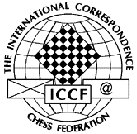 EUROPEANTOURNAMENTOFFICETHE INTERNATIONAL CORRESPONDENCE CHESS FEDERATION							Leonardo Madonia							via Leandro Alberti 54							I-40137 Bologna							Italy		        	 E -mail: l.madonia@iccf-europa.com